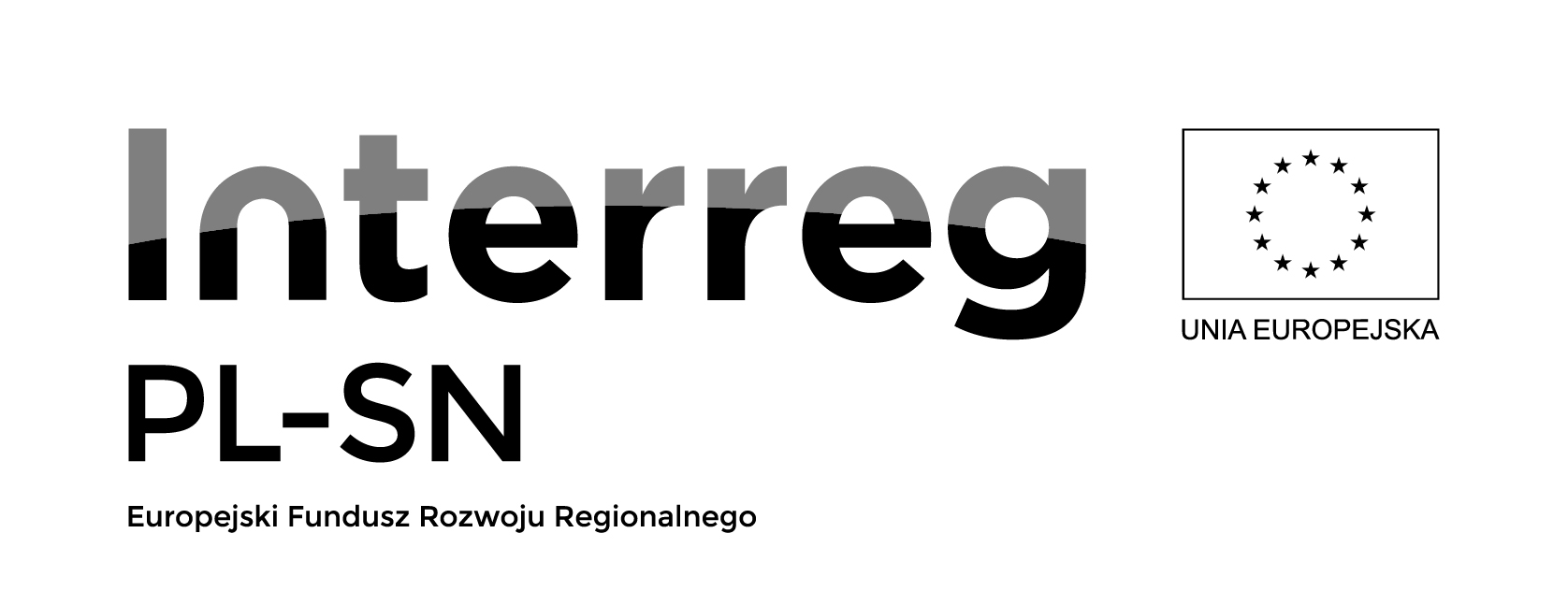 ZAŁĄCZNIK NR 1 DO SWZ
FORMULARZ OFERTOWYdot. postępowania o udzielenie zamówienia publicznego pod nazwą: „Zagospodarowanie Zalewu Czerwona Woda etap I w ramach projektu Przygoda z Nysą etap V – wykonanie placu zabaw”I. DANE WYKONAWCY*:Nazwa (firma) WykonawcyAdres (ulica i nr, miejscowość, kod pocztowy, województwo)Wpisany do rejestru przez/na podstawie/pod numerem (jeżeli dotyczy)Telefon, adres e-mailNIP lub REGONOsoba odpowiedzialna za kontakty z Zamawiającym (jeśli dotyczy)Wykonawca oświadcza, iż jest: * w przypadku oferty składanej przez podmioty występujące wspólnie, powyższą tabelę należy wypełnić dla każdego podmiotu osobno (kopiowanie tabeli). Dotyczy wspólników spółki cywilnej, członków konsorcjum.Jako Wykonawcy wspólnie ubiegający się o udzielenie zamówienia oświadczamy, że dla potrzeb niniejszego zamówienia, zgodnie 
z art. 58 ust. 2 ustawy Pzp, ustanowiliśmy pełnomocnika:                        (wypełniają Wykonawcy składający wspólną ofertę)Osoba upoważniona do reprezentacji Wykonawcy/ów i podpisująca ofertę:Imię i NazwiskoNumer telefonuAdres e-mailOświadczam/y, że oferuję/my wykonanie przedmiotu zamówienia określonego w SWZ, zgodnie z jej zapisami jak i projektowanymi postanowienia umowy, jak niżej:Wykonam/y przedmiot zamówienia za całkowitym wynagrodzeniem ryczałtowym brutto w kwocie: z uwzględnieniem podatku od towarów i usług (VAT),w tym:Kwota podatku VAT w wysokości:Wynagrodzenie ryczałtowe netto w wysokości:Oświadczam/y, że okres gwarancji na wykonane roboty budowlane oraz zastosowane przy ich realizacji materiały i urządzenia będzie wynosił: Oświadczam/y, że udzielam/y 12 miesięcznej gwarancji na dokonane nasadzenia oraz ich pielęgnacjęPrzedmiot zamówienia zrealizuję/my w terminie do 6 miesięcy od daty zawarcia umowy.Akceptuję/my warunki płatności określone w projekcie umowy będącym załącznikiem do SWZ.Oświadczam/y, że zapoznałem/liśmy się ze Specyfikacją Warunków Zamówienia wraz z załącznikami do niej i uzyskałem/liśmy wszelkie informacje niezbędne do przygotowania niniejszej oferty. Akceptuję/my przedstawione w SWZ warunki zawarcia umowy oraz projekt umowy.Oświadczam/y, że uważam/y się za związanego/ych niniejszą ofertą przez czas wskazany w SWZ.W przypadku uznania niniejszej oferty za ofertę najkorzystniejszą zobowiązuję/my się do zawarcia umowy w miejscu i terminie wskazanym przez Zamawiającego, a przed zawarciem umowy do wniesienia zabezpieczenia należytego wykonania umowy.Oświadczam/y, że przedmiot zamówienia wykonam/y samodzielnie / przy pomocy podwykonawców.    
     (niewłaściwe usunąć)    W przypadku wyboru wykonania zamówienia przy pomocy podwykonawców należy wskazać części zamówienia, której wykonanie Wykonawca zamierza powierzyć podwykonawcom i podać nazwy ewentualnych podwykonawców, jeżeli są już znani: Firma Podwykonawcy:Opis części zamówienia przewidzianej do wykonania przez Podwykonawcę:Firma Podwykonawcy 2:Opis części zamówienia przewidzianej do wykonania przez Podwykonawcę 2:Wadium w kwocie: 15.288,00 zł zostało wniesione w dniu ………… 
w formie............. Zwrotu wadium wniesionego w pieniądzu należy dokonać na rachunek bankowy numer: ……….. (podać numer rachunku bankowego jeżeli wadium zostało wniesione w pieniądzu)W przypadku wadium wniesionego w formie gwarancji/poręczenia, oświadczenie o zwolnieniu wadium należy przesłać na adres: …………………. (podać adres poczty elektronicznej odpowiednio gwaranta lub poręczyciela)  Jednocześnie oświadczam/y, iż jestem/śmy świadomy/i, że 
w przypadkach określonych w art. 98 ust. 6 ustawy Pzp, wniesione przeze mnie/nas wadium zostanie zatrzymane. Nazwa banku i numer rachunku bankowego do rozliczeń 
z Zamawiającym: ………………………………………………………Oświadczam/y, że nie wykonywałem/liśmy żadnych czynności związanych z przygotowaniem niniejszego postępowania, a w celu sporządzenia oferty nie posługiwałem/liśmy się osobami uczestniczącymi w dokonaniu tych czynności. Oświadczam/y, że wypełniam/y obowiązki informacyjne przewidziane w art. 13 lub art. 14 Rozporządzenia Parlamentu Europejskiego i Rady (UE) 2016/679 z dnia 27 kwietnia 2016 r. 
w sprawie ochrony osób fizycznych w związku z przetwarzaniem danych osobowych i w sprawie swobodnego przepływu takich danych oraz uchylenia dyrektywy 95/46/WE wobec osób fizycznych, od których dane osobowe bezpośrednio lub pośrednio pozyskałem/liśmy w celu ubiegania się o udzielenie zamówienia publicznego w niniejszym postępowaniu.Pod groźbą odpowiedzialności karnej oświadczam/y, że załączone do oferty dokumenty opisują stan prawny i faktyczny, aktualny na dzień złożenia ofert (art. 297 Kodeksu Karnego).Oświadczam/y, iż stosownie do art. 225 ustawy Pzp, wybór oferty nie prowadzi / prowadzi (niewłaściwe usunąć) do powstania 
u Zamawiającego obowiązku podatkowego zgodnie z przepisami ustawy  z dnia 11 marca 2004 r. o podatku od towarów i usług. W przypadku, gdy wybór oferty prowadzi do powstania obowiązku podatkowego, należy wskazać:
nazwę (rodzaj) towaru lub usługi, których dostawa lub świadczenie będą prowadziły do jego powstania: wartość bez kwoty podatku (zł)             stawkę podatku od towarów i usług, zgodnie z wiedzą wykonawcy (%)Oświadczam/y, że niniejsza oferta zawiera informacje stanowiące tajemnicę przedsiębiorstwa w rozumieniu przepisów o zwalczaniu nieuczciwej konkurencji. Informacje stanowiące tajemnicę przedsiębiorstwa wraz z wykazaniem zastrzeżenia tajemnicy przedsiębiorstwa, zostały zawarte w wydzielonym i odpowiednio zaznaczonym pliku na platformie w formularzu składanej oferty 
(w miejscu wyznaczonym do dołączenia części oferty stanowiącej tajemnicę przedsiębiorstwa).(przekreślić lub usunąć, jeżeli nie dotyczy)
Niniejszy dokument należy opatrzyć kwalifikowanym podpisem elektronicznym lub podpisem zaufanym lub podpisem osobistym. 
Uwaga! Nanoszenie jakichkolwiek zmian w treści dokumentu po opatrzeniu ww. podpisem może skutkować naruszeniem integralności podpisu, a w konsekwencji skutkować odrzuceniem oferty.Pouczenie: Osoba składająca oświadczenie ponosi pełną odpowiedzialność za treść złożonego oświadczenia na zasadach określonych w art. 297 § 1 Kodeksu Karnego.	ZAŁĄCZNIK NR 2 DO SWZ
Nazwa Wykonawcy/Wykonawców wspólnie ubiegających się 
o udzielenie zamówienia:OŚWIADCZENIE WYKONAWCY 
składane na podstawie art. 125 ust. 1 
ustawy z dnia 11 września 2019 r. Prawo zamówień publicznych 
o niepodleganiu wykluczeniu z postępowania pn.: „Zagospodarowanie Zalewu Czerwona Woda etap I w ramach projektu Przygoda z Nysą etap V – wykonanie placu zabaw”Oświadczam/my, że nie podlegam wykluczeniu z postępowania na podstawie art.108 ust.1 ustawy z dnia 11 września 2019r. – Prawo zamówień publicznych.Oświadczam/my, że zachodzą w stosunku do mnie/nas podstawy wykluczenia z postępowania na podstawie art. … ustawy Pzp (podać mającą zastosowanie podstawę wykluczenia spośród wymienionych w art. 108 ust. 1 pkt. 1,2 i 5). 
Jednocześnie oświadczam/my, że w związku z ww. okolicznością, na podstawie art.110 ust.2 ustawy Pzp, podjąłem/liśmy następujące środki naprawcze*:………………………………………………………………………………………………………………………………………………………………………………………………………………………………………………………………* jeżeli nie dotyczy proszę przekreślić.Oświadczam/y, że wszystkie informacje podane w powyższych oświadczeniach są aktualne i zgodne z prawdą oraz zostały przedstawione z pełną świadomością konsekwencji wprowadzenia Zamawiającego w błąd przy przedstawieniu informacji (art. 297 Kodeksu Karnego).W przypadku wykonawców wspólnie ubiegających się o udzielenie zamówienia przedmiotowe oświadczenia składa każdy z nich. 
W przypadku polegania przez Wykonawcę na zasobach podmiotu udostępniającego zasoby, przedmiotowe oświadczenie składa także ten podmiot. 
Niniejszy dokument należy opatrzyć kwalifikowanym podpisem elektronicznym lub podpisem zaufanym lub podpisem osobistym. 
Uwaga! Nanoszenie jakichkolwiek zmian w treści dokumentu po opatrzeniu ww. podpisem może skutkować naruszeniem integralności podpisu, a w konsekwencji skutkować odrzuceniem oferty.ZAŁĄCZNIK NR 2A DO SWZ
Nazwa Wykonawcy/Wykonawców wspólnie ubiegających się 
o udzielenie zamówienia:OŚWIADCZENIE WYKONAWCY 
składane na podstawie art. 125 ust. 1 
ustawy z dnia 11 września 2019 r. Prawo zamówień publicznych 
o spełnianiu warunków udziału
w postępowaniu pn.: „Zagospodarowanie Zalewu Czerwona Woda etap I w ramach projektu Przygoda z Nysą etap V – wykonanie placu zabaw”1. OŚWIADCZENIE DOT. WYKONAWCY:1 
Oświadczam, że*:    samodzielnie spełniam warunki udziału w postępowaniu określone przez Zamawiającego w  Rozdziale VIII ust. 2 SWZ, dotyczące zdolności zawodowej     lub    w zakresie wskazanym w punkcie 3 niniejszego oświadczenia polegam na zasobach innego podmiotu. W pozostałym zakresie – niż wynikający z pkt 3 niniejszego oświadczenia - samodzielnie spełniam warunki udziału w przedmiotowym postępowaniu.(*wykreślić lub usunąć jeśli nie dotyczy)2. OŚWIADCZENIE DOT. JEDNEGO Z WYKONAWCÓW WSPÓLNIE UBIEGAJĄCYCH SIĘ O ZAMÓWIENIE:2,3,4 Oświadczam, że jako jeden z wykonawców wspólnie ubiegających się o zamówienie, spełniam warunki udziału w postępowaniu określone przez Zamawiającego w  Rozdziale VIII ust. 2 SWZ, dotyczące: zdolności zawodowej w następującym zakresie: ……………………………………………………………………………………………………………………………………………………………………………………….……………………………………………………………………………………............................................................................................. (wykreślić lub usunąć jeśli nie dotyczy)OŚWIADCZENIE DOT. PODMIOTU UDOSTĘPNIAJĄCEGO ZASOBY NA ZASADACH OKREŚLONYCH W ART. 118 USTWY Pzp:5,6 Oświadczam, że jako podmiot udostępniający zasoby wykonawcy ubiegającemu się o zamówienie, spełniam warunki udziału 
w postępowaniu określone przez Zamawiającego w  Rozdziale VIII ust. 2 SWZ, dotyczące: zdolności zawodowej w następującym zakresie: …………………………………………………………………………………………………………………………………………………………......................................................... (wykreślić lub usunąć jeśli nie dotyczy)INFORMACJA O PODMIOTOWYCH ŚRODKACH DOWODOWYCH POSIADANYCH PRZEZ ZAMAWIAJĄCEGOPoniżej wskazuję prawidłowe i aktualne podmiotowe środki dowodowe będące w dyspozycji Zamawiającego:OŚWIADCZENIE DOTYCZĄCE PODANYCH INFORMACJIOświadczam/y, że wszystkie informacje podane w powyższych oświadczeniach są aktualne i zgodne z prawdą oraz zostały przedstawione z pełną świadomością konsekwencji wprowadzenia Zamawiającego w błąd przy przedstawieniu informacji (art. 297 Kodeksu Karnego).UWAGAW przypadku wspólnego ubiegania się o zamówienie przez Wykonawców, oświadczenie składa każdy z Wykonawców wspólnie ubiegających się o zamówienie, w zakresie, w jakim wykazuje spełnienie warunków udziału w postępowaniu.
W przypadku polegania na zdolnościach lub sytuacji podmiotów udostępniających zasoby na zasadach określonych w art. 118 ustawy Pzp, Wykonawca przedstawia także oświadczenie podmiotu/ów, udostępniającego/ych zasoby.Niniejszy dokument należy opatrzyć kwalifikowanym podpisem elektronicznym lub podpisem zaufanym lub podpisem osobistym. 
Uwaga! Nanoszenie jakichkolwiek zmian w treści dokumentu po opatrzeniu ww. podpisem może skutkować naruszeniem integralności podpisu, a w konsekwencji skutkować odrzuceniem oferty.1 Oświadczenie dotyczy Wykonawcy, który nie ubiega się o zamówienie wspólnie z innym Wykonawcą (konsorcja, spółki cywilne, itp.) i nie polega na zasobach innych podmiotów w celu wykazania spełnienia warunków udziału w postępowaniu na zasadach określonych w art. 118 ustawy Pzp, ani nie zachodzi sytuacja, o której mowa w art. 117 ust. 2 ustawy Pzp.2 Wypełnić jeśli dotyczy – tzn. jeśli oświadczenie składa jeden z wykonawców wspólnie ubiegających się o zamówienie (konsorcja, spółki cywilne itp.) i nie polega na zasobach innych podmiotów na zasadach określonych w art. 118 ustawy Pzp w celu wykazania spełnienia warunków udziału w postępowaniu.3 Oświadczenie składa każdy z Wykonawców wspólnie ubiegających się o zamówienie. 4 Należy wskazać zakres, w jakim dany Wykonawca, spośród Wykonawców wspólnie ubiegających się o zamówienie (konsorcja, spółki cywilne itp.), wykazuje spełnienie warunków udziału w postępowaniu (zakres, który jego dotyczy).5 Wypełnić, jeśli dotyczy – tzn. jeśli Wykonawca polega na zasobach innych podmiotów, w celu wykazania spełnienia warunków udziału w postępowaniu.6 Należy wskazać zakres, w jakim podmiot udostępniający zasoby wykazuje spełnienie warunku udziału w postępowaniu.ZAŁĄCZNIK NR 3 DO SWZ
OświadczenieWykonawców wspólnie ubiegających się o udzielenie zamówieniaz art. 117 ust. 4 ustawy z dnia 11 września 2019r. Prawo zamówień publicznychskładane w postępowaniu pn.: „Zagospodarowanie Zalewu Czerwona Woda etap I w ramach projektu Przygoda z Nysą etap V – wykonanie placu zabaw”
My, Wykonawcy wspólnie ubiegający się o udzielenie zamówienia publicznego:Niniejszym oświadczamy, że:1) Wykonawca …...............................................(Nazwa i adres Wykonawcy) zrealizuje następujące roboty budowlane lub usługi: ...............................................................................................2) Wykonawca …...............................................(Nazwa i adres Wykonawcy) zrealizuje następujące roboty budowlane lub usługi: ...............................................................................................3) Wykonawca …...............................................(Nazwa i adres Wykonawcy) zrealizuje następujące roboty budowlane lub usługi: ...............................................................................................Niniejszy dokument należy opatrzyć kwalifikowanym podpisem elektronicznym lub podpisem zaufanym lub podpisem osobistym. 
Uwaga! Nanoszenie jakichkolwiek zmian w treści dokumentu po opatrzeniu ww. podpisem może skutkować naruszeniem integralności podpisu, a w konsekwencji skutkować odrzuceniem oferty.ZAŁĄCZNIK NR 4 DO SWZ
Nazwa Wykonawcy/Wykonawców wspólnie ubiegających się 
o udzielenie zamówienia:WYKAZ ROBÓT BUDOWLANYCH 
składany w postępowaniu pn.: „Zagospodarowanie Zalewu Czerwona Woda etap I w ramach projektu Przygoda z Nysą etap V – wykonanie placu zabaw”Powyższy wykaz obejmuje roboty budowlane zrealizowane przez: …………………..…………….…………………………………………………………….
(wypełnić w przypadku polegania na zdolnościach podmiotów udostępniających zasoby, zgodnie z zapisami art. 118 ust. 1 ustawy Pzp)Do każdej roboty budowlanej wymienionej w przedmiotowym wykazie, należy dołączyć dowody określające, czy robota ta została wykonana w sposób należyty, zgodnie z zasadami sztuki budowlanej i prawidłowo ukończona.Niniejszy dokument należy opatrzyć kwalifikowanym podpisem elektronicznym lub podpisem zaufanym lub podpisem osobistym. 
Uwaga! Nanoszenie jakichkolwiek zmian w treści dokumentu po opatrzeniu ww. podpisem może skutkować naruszeniem integralności podpisu, a w konsekwencji skutkować odrzuceniem oferty.ZAŁĄCZNIK NR 4A DO SWZ
Nazwa Wykonawcy/Wykonawców wspólnie ubiegających się 
o udzielenie zamówienia:WYKAZ OSÓB 
skierowanych do realizacji zamówienia składany w postępowaniu pn.: „Zagospodarowanie Zalewu Czerwona Woda etap I w ramach projektu Przygoda z Nysą etap V - wykonanie placu zabaw”W przypadku, gdy Wykonawca polega na osobach skierowanych do realizacji zamówienia innych podmiotów (np. spółki cywilnej, spółki prawa handlowego, np. na zasadzie oddelegowania pracownika podmiotu trzeciego do realizacji zamówienia), zobowiązany jest udowodnić Zamawiającemu, iż będzie nimi dysponował w trakcie realizacji zamówienia, tj. musi przedstawić zobowiązanie tych podmiotów do oddania mu do dyspozycji tych osób na potrzeby wykonania niniejszego zamówienia lub inny podmiotowy środek dowodowy, zgodnie z zapisami Rozdziału X ust. 1 pkt 4 lit. b SWZ. W powyższej sytuacji, zasób oddany do dyspozycji Wykonawcy przez inny podmiot, stanowi o dysponowaniu osobą w sposób pośredni. W takiej sytuacji w kolumnie 5 wykazu należy wpisać dysponowanie pośrednie. W przypadku, gdy Wykonawca polega na osobach skierowanych do realizacji zamówienia na podstawie, np. umowy o pracę, umowy o dzieło, umowy zlecenia, itp., tzn. iż dysponuje osobą w sposób bezpośredni. W takiej sytuacji w kolumnie 5 wykazu należy wpisać dysponowanie bezpośrednie.W przypadku, gdy Wykonawca polega na osobach skierowanych do realizacji zamówienia, tj. osobach fizycznych oraz osobach fizycznych prowadzących działalność gospodarczą we własnym imieniu, oznaczać będzie, iż dysponuje osobą w sposób bezpośredni. Dysponowanie bezpośrednie będzie miało miejsce także 
w sytuacji, gdy osoba fizyczna prowadząca działalność gospodarczą udostępni Wykonawcy swoich pracowników. W takiej sytuacji w kolumnie 5 wykazu należy wpisać dysponowanie bezpośrednie.Niniejszy dokument należy opatrzyć kwalifikowanym podpisem elektronicznym lub podpisem zaufanym lub podpisem osobistym. 
Uwaga! Nanoszenie jakichkolwiek zmian w treści dokumentu po opatrzeniu ww. podpisem może skutkować naruszeniem integralności podpisu, a w konsekwencji skutkować odrzuceniem oferty.Mikroprzedsiębiorstwem/małym przedsiębiorstwem/średnim przedsiębiorstwem/jednoosobowa działalność gospodarcza/osoba fizyczna nieprowadząca działalności gospodarczej/inny rodzaj- na potrzeby informacji o złożonych ofertach(niewłaściwe usunąć)                                              PLNPLNPLN                            miesięcyLP.Nazwa oświadczenia lub dokumentuDane umożliwiające dostęp do tych środków[postępowanie, do którego został złożony podmiotowy środek dowodowy – nazwa, nr sprawy, nr ogłoszenia itp.]..Pełna nazwa WykonawcySiedziba(ulica, miejscowość)NIP/PESELOsoby uprawione do reprezentacjiWykonawca1 - Lider:Wykonawca2:Wykonawca3: Lp.Nazwa i lokalizacja budowyRodzaj robótData wykonania (termin zakończenia)Wielkość wykonanej  roboty budowlanejNazwa i adres Wykonawcy robótPodmioty na rzecz których roboty zostały wykonane(nazwa/adres)1.Robota budowlana polegająca na budowie lub przebudowie lub remoncie terenów rekreacyjnych 
o powierzchni:…………….. m22.Robota budowlana polegająca na budowie lub przebudowie lub remoncie oświetlenia drogowego lub parkowego o ilości punktów świetlnych:.................. szt.Lp. Imię i nazwiskoKwalifikacje zawodowe, uprawnienia – jeżeli dotyczy
(*) – niepotrzebne skreślić lub usunąćWykształcenie –jeżeli dotyczyInformacja o podstawie dysponowania123451.Kierownik budowy:.........................Osoba posiada ważne:1) Uprawnienia budowlane do kierowania robotami budowlanymi w specjalności konstrukcyjno-budowlanej(*);
2) Uprawnienia budowlane, wydane na podstawie wcześniej obowiązujących przepisów, które w aktualnym stanie prawnym odpowiadają uprawnieniom budowlanym do kierowania robotami w specjalności konstrukcyjno-budowlanej(*)(wskazać numer, rodzaj 
i zakres posiadanych uprawnień):
.......................................2.Kierownik robót:
....................Osoba posiada ważne:1) Uprawnienia budowlane do kierowania robotami budowlanymi w specjalności instalacyjnej w zakresie sieci, instalacji i urządzeń elektrycznych i elektroenergetycznych(*);

2) Uprawnienia budowlane, wydane na podstawie wcześniej obowiązujących przepisów, które w aktualnym stanie prawnym odpowiadają uprawnieniom budowlanym do kierowania robotami w specjalności instalacyjnej w zakresie sieci, instalacji i urządzeń elektrycznych i elektroenergetycznych(*)(wskazać numer, rodzaj 
i zakres posiadanych uprawnień):
.......................................3.Poziom wykształcenia (tytuł zawodowy/ kierunek studiów): .........................